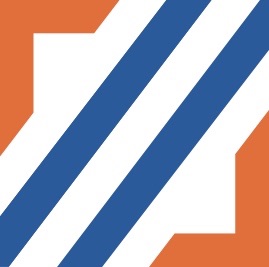 ГОСУДАРСТВЕННОЕ АВТОНОМНОЕ ОБРАЗОВАТЕЛЬНОЕ УЧРЕЖДЕНИЕВЫСШЕГО ОБРАЗОВАНИЯ ЛЕНИНГРАДСКОЙ ОБЛАСТИ «ЛЕНИНГРАДСКИЙ ГОСУДАРСТВЕННЫЙ УНИВЕРСИТЕТ ИМЕНИ А. С. ПУШКИНА»ФАКУЛЬТЕТ ИНОСТРАННЫХ ЯЗЫКОВприглашают принять участие вXV Всероссийской (с международным участием) научно-практической конференции «ПЕРЕВОД. ЯЗЫК. КУЛЬТУРА» (17–18 мая 2024 года)К участию в конференции приглашаются научные работники, переводчики и другие представители переводческой отрасли, преподаватели образовательных учреждений, обучающиеся по направлениям подготовки в магистратуре, аспиранты и соискатели.Цель проведения конференции – обеспечить возможность обсуждения научно-педагогическими кадрами, представителями сферы образования и переводческой отрасли результатов современных научных достижений в области лингвистики, перевода, межкультурной коммуникации и методики преподавания иностранных языков в России и за рубежом, обмена знаниями и передовым опытом в продвижении научных исследований, развития контактов российских и зарубежных специалистов. ОСНОВНЫЕ НАПРАВЛЕНИЯ РАБОТЫ: Язык – культура – текст в межъязыковом переводеТеория и дидактика отдельных видов перевода: вызовы современностиЯзыковая картина мира: аспекты и подходы к изучениюСовременные когнитивно-дискурсивные исследованияМежкультурная коммуникация в условиях меняющегося мираТрадиции и инновации в методике преподавания европейских и восточных языковРусский язык как иностранный: проблемы и решенияВ рамках конференции планируется проведение мастер-классов.Рабочие языки конференции – русский, английский.Формат проведения конференции – гибридный (очный с возможностью дистанционного участия онлайн). Формы участия: очное с пленарным докладом (+ публикация). Выдается сертификат;очное с секционным докладом (+ публикация). Выдается сертификат;проведение мастер-класса. Выдается сертификат; заочное (без доклада, только публикация).По итогам конференции будет опубликовано электронное издание – сборник материалов конференции. При передаче автором (авторами) рукописи статьи для опубликования в составе электронного сборника материалов презюмируется передача организаторам конференции права на размещение текста статьи в системе Российского индекса научного цитирования (РИНЦ) на платформе E-Library, в целях продвижения издания и оптимизации показателей публикационной активности. Ознакомиться со сборниками материалов предыдущих конференций можно тут https://www.elibrary.ru/item.asp?id=46693767 (2021 г.) и тут https://www.elibrary.ru/item.asp?id=50044725 (2022 г.).Аспиранты и соискатели предоставляют дополнительно оригинал или скан отзыва научного руководителя с заверенной подписью (форма отзыва – свободная), Авторы-магистранты предоставляют статьи только в соавторстве с научным руководителем (оплата принимается от научного руководителя). Возможна публикация нескольких (но не более 2) статей одного автора (или у одного научного руководителя) в разных секциях конференции.Оргвзнос за участие в конференции составляет 1000 рублей (включая оплату за публикацию в сборнике и размещение его в РИНЦ) за статью объёмом до 5 условных страниц текста + 100 руб. за каждую последующую полную или неполную страницу (всего не более 10 страниц; 1 у.c. = 1800 символов, не считая пробелов). Соавторы оплачивают оргвзнос в согласованных между собой долях (возможно перечисление всей суммы одним соавтором). Для участия в конференции необходимо:Подать заявку на участие в конференции в срок до 30 апреля 2024 г. по адресу электронной почты: sbornikiniaz@lengu.ru. К письму следует прикрепить 2 (или 3) файла:Заявка на участие в конференции (см. ПРИЛОЖЕНИЕ 1), имя файла – по образцу: ЗАЯВКА_Иванов_Москва;Оформленная в полном соответствии с требованиями (см. ПРИЛОЖЕНИЕ 2) научная статья, имя файла – по образцу: СТАТЬЯ_Иванов_Москва;Сканированный отзыв научного руководителя (для аспирантов и соискателей): имя файла – по образцу: ОТЗЫВ_Иванов_Москва.Если статья написана в соавторстве, заявки направляются каждым из соавторов индивидуально; файл со статьей достаточно прикрепить к одной из заявок. Срок предоставления текстов статей и других материалов для заочного участия (только публикация, без доклада) – до 30 мая 2024 г. Статьи проходят обязательное научное рецензирование, по результатам которого к автору статьи может быть обращена просьба о доработке статьи. Оргкомитет оставляет за собой право на отклонение статей, не соответствующих заявленным направлениям работы конференции либо содержащих некорректные заимствования, выявленные в ходе проверки средствами программы «Антиплагиат.ВУЗ».Рецензирование поступивших материалов проводится в первую очередь в отношении текстов, заявленных для очного (дистанционного) доклада, простые электронные письма-уведомления о результате рецензирования, в т.ч. о включении доклада в программу конференции, или (для иногородних участников) официальные приглашения для оформления командировки высылаются очным участникам в течение 10 рабочих дней после получения заявки. Рецензирование материалов, заявленных только для публикации (без доклада), может быть выполнено позднее, после проведения конференции. Запланированный срок выхода сборника материалов конференции из печати – октябрь 2024 г. 2) После получения уведомления / приглашения – оплатить оргвзнос по указанным ниже реквизитам и выслать скан / разборчивое фото квитанции / квитанций на адрес sbornikiniaz@lengu.ru – не позднее 15 мая 2024 г. (для очных / дистанционных) участников).Обращаем внимание, что перечисление оргвзноса на расчётный счет университета должно осуществляться только после получения автором по электронной почте подтверждения о том, что доклад включен в программу / статья принята к публикации. В квитанции (в графе «Назначение платежа») обязательно укажите «Перевод. Язык. Культура – 2024» (или сокращенно: ПЯК 2024). РЕКВИЗИТЫ для оплаты оргвзноса через банк:ГАОУ ВО ЛО «ЛГУ им. А.С. Пушкина»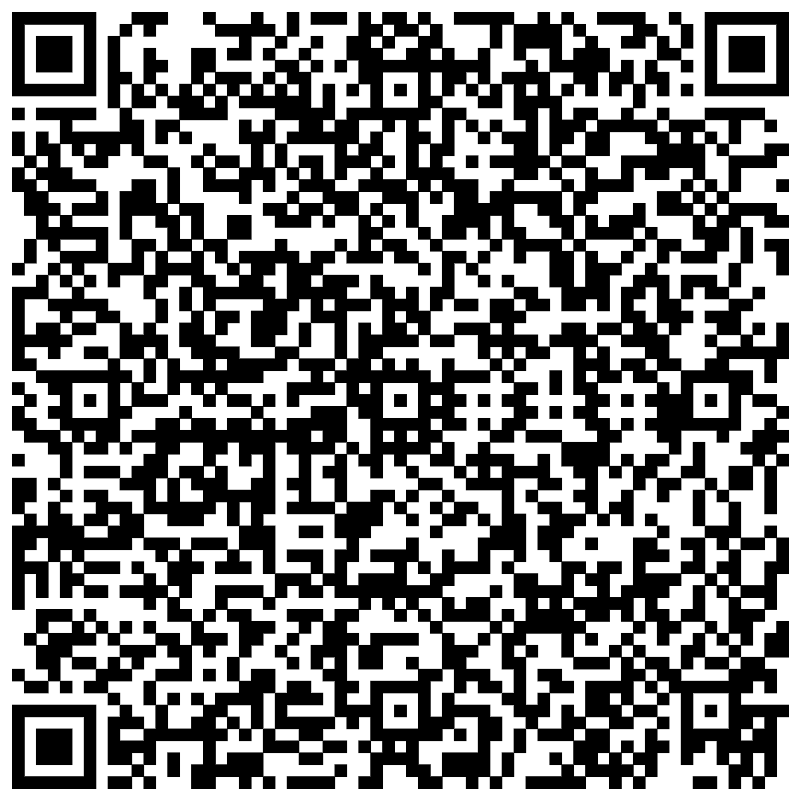 Расч. счет 406 038 101 551 200 00198 (20 цифр)ИНН 7820019192 / КПП 782001001Северо-западный банк ПАО «Сбербанк»БИК 044030653Корр. счет 301 018 105 000 000 00653 (20 цифр)КБК 00000000000000000130 (20 цифр: 17 нулей и 130)ОГРН 1024701897043OKTMO 40397000000 (если нужно только 8 цифр – отбросить 3 последних нуля)ОКПО 27470828ОКАТО 40294501000ОКОГУ 2300223ОКОНХ 92110ОКОПФ 75201ОКФС 13ОКВЭД 85.22Проезд и проживание участников – за счет направляющей стороны.Наш адрес: 196605, Санкт-Петербург, г. Пушкин, Петербургское шоссе, д.10, ауд. 225 (кафедра лингвистики и перевода), тел. +7(812) 470-50-92. Контактные лица: Путина Божена Дмитриевна, технический секретарь; Гарбар Ирина Леонидовна, доцент кафедры лингвистики и перевода, кандидат филологических наук – ответственный редактор сборника. ОргкомитетПРИЛОЖЕНИЕ 1Образец заявки(если статья написана в соавторстве, каждый автор заполняет отдельную заявку, но указывает соавтора в скобках; текст статьи отправляется только одним из соавторов)ПРИЛОЖЕНИЕ 2Требования к содержанию и оформлению материалов:Статья должна быть оригинальным, не опубликованным ранее текстом в строго научном стиле. Указание на источники заимствования фрагментов чужого текста, формул, иллюстраций, таблиц и других элементов обязательно. Следует избегать чрезмерного самоцитирования. К публикации не принимаются статьи, не соответствующие тематике конференции, материалы публицистического и художественного характера, тексты, являющиеся компиляциями чужих исследований или содержащие плагиат (минимальный уровень оригинальности подаваемых статей – 80%. Рекомендуется проверить свой текст самостоятельно в системе автоматической проверки текстов из общедоступного сетевого источника – Антиплагиат // URL: https://antiplagiat.ru).Статья должна представлять собой законченный, логически цельный материал, раскрывающий заявленную тему. Рекомендуемая содержательная структура основного текста статьи: Введение (включает актуальность темы исследования, новизну, обзор литературы по теме исследования, постановку проблемы исследования, формулирование цели и задач).Методы исследования (описание материалов, условий, методов и схемы проведения экспериментов (наблюдений), позволяющее воспроизвести их результаты, пользуясь только текстом статьи).Результаты и их интерпретация (фактические результаты исследования и их интерпретация, включая: соответствие полученных результатов гипотезе исследования, ограничения исследования и обобщение его результатов, научную новизну и значимость, предложения по практическому применению, предложения по направлению будущих исследований). Заключение (или Выводы) (краткие итоги разделов статьи без повторения формулировок, приведенных в них). Помимо основного текста, в статье должны содержаться следующие данные (см. образец оформления на стр.8):индекс УДК и на следующей строке – индекс ГРНТИ (выравнивание по левому краю, без отступа слева). Индекс УДК определяется (на основе ключевых слов) по таблицам Универсальной десятичной классификации (например, тут https://udcode.ru/) с максимальным отражением объекта и предмета исследования; Индекс ГРНТИ определяется по таблицам областей знаний (на сайте https://grnti.ru/).инициалы и фамилия автора/авторов (выравнивание по правому краю, полужирн.). Очередность упоминания авторов зависит от вклада в выполненную работу;название населенного пункта и страны (выравнивание по правому краю), заголовок статьи (прописными буквами, выравнивание по центру, без отступа слева, полужирн.). Заголовок должен точно (и с использованием ключевых слов) выражать содержание научной работы; аннотация (выравнивание по ширине, отступ слева = 1,25 см). Аннотация необходима для тех, кто в открытой базе по тематическим рубрикам, используя поисковые системы и контекстный поиск, ищет научные работы для ознакомления, и поэтому должна быть самодостаточной и понятной без обращения читателя к основному тексту статьи, т.е. должна раскрывать (с использованием ключевых слов) суть исследования, давать краткое и конкретное представление о том, что было выполнено в рамках исследовательской работы, какие результаты получены. Цитирование и ссылки на источники не используются. Объем – 500-800 печатных знаков с пробелами;ключевые слова (выравнивание по ширине, отступ слева = 1,25 см): 4–6 слов или выражений; отражают основное содержание текста статьи в терминах научной отрасли, объект, предмет и методы исследования – для обеспечения возможности информационного поиска в специализированных информационно-аналитических системах;Информация об авторах, заголовок, аннотация и ключевые слова – дублируются далее на английском языке. Список литературы (после основного текста, отделяется пустой строкой; сортировка – по алфавиту (сначала – источники на русском, затем – на иностранных языках), выравнивание по ширине; нумерация списка – автоматическая). В списке литературы не должно быть источников, которые не упоминаются в тексте; упоминание фамилии того или иного исследователя в тексте статьи должно в обязательном порядке сопровождаться ссылкой на соответствующую публикацию этого исследователя. Описания источников оформляются по ГОСТ 7.0.5-2008 для затекстовых ссылок. При неоднократном цитировании одного источника – описание дается один раз;Важно: в статьях на английском языке описания источников в Списке литературы (References) оформляются в соответствии с Гарвардским стилем (Harvard style – см. https://www.mendeley.com/guides/harvard-citation-guide).Ссылки на источники оформляются в тексте следующим образом: [3, с. 18]; [4, с. 22; 5, с. 19–21], [6]. Или в тексте статьи на английском языке: [3, р. 18]; [4, р. 22; 5, рp. 19–21].Текст присылаемых материалов должен быть набран в редакторе MS WORD (формат текстового файла – .docx или .doc).Графические параметры текста:шрифт – Times New Roman; кегль 14 (тексты аннотаций, ключевые слова и Список литературы, а также текст в таблицах – кегль 12); интервал междустрочный – 1,5; интервал между абзацами – 0 пт; красная строка в основном тексте – отступ слева 1,25 см (автоматически); все поля – 2,0 см; выравнивание основного текста – по ширине;следует всегда различать дефис «-», без пробелов до и после, – в сложных словах, и тире как знак препинания (только короткое, с пробелами до и после « – », исключение: соединительное тире без пробелов при цифровом обозначении диапазонов/пределов, например, общего количества страниц в описании  источника как составной части документа: С. 10–15);следует использовать скрытый знак форматирования неразрывный пробел при оформлении ссылок в квадратных скобках, а также в других случаях (см. подробнее orfogrammka.ru/типографика/неразрывные_пробелы/) – во избежание разрыва и переноса на следующую строку элементов, часто содержащих сокращения, но составляющих единое целое; следует использовать кавычки-шевроны/ёлочки («…»); исключение: кавычки-лапки “...” (в английской раскладке) – только внутри прямой цитаты с внешними кавычками-шевронами. Таблицы и рисунки должны иметь названия и быть пронумерованы (арабскими цифрами). Рисунки (диаграммы) оформляются в черно-белом виде.Условные обозначения и сокращения должны быть раскрыты при первом упоминании в основном тексте статьи (в заголовке и в аннотации сокращения не используют). Не допускаются: постраничные сноски (исключение – информация о выполнении работы по гранту);нумерация страниц, переносы слов, «длинное» тире, интернет-кавычки ("..."); «красная строка» и другие отступы в тексте с помощью многократного нажатия клавиши «пробел», более одного пробела между словами, множественные пробелы строк (не оговоренные выше), использование табуляции, а также скрытые символы неоправданного форматирования. Лексико-грамматическое оформление, орфография и пунктуация присылаемых материалов должны строго соответствовать нормам рабочих языков конференции. Во всех сложных случаях рекомендуется пользоваться справочниками (электронные версии на сайте «Орфограммка»):Правила русской орфографии и пунктуации. Полный академический справочник (2006) / Под ред. В. В. ЛопатинаСправочник по правописанию, произношению, литературному редактированию (1999) / Д. Э. Розенталь, Е. В. Джанджакова, Н. П. КабановаСправочник издателя и автора (2003) / А. Э. Мильчин, Л. К. ЧельцоваСтилистика русского языка (1997) / И. Б. ГолубСправочник по русскому языку. Пунктуация / Д. Э. Розенталь.Статьи, не соответствующие указанным требованиям, к публикации не принимаются. ОБРАЗЕЦ ОФОРМЛЕНИЯ ТЕКСТА СТАТЬИУДК …ГРНТИ … И. А. ПетровМосква, РоссияНАЗВАНИЕ СТАТЬИ(слово «Аннотация:» – не нужно) Текст аннотации. Текст аннотации. Текст аннотации. Текст аннотации. Текст аннотации. Текст аннотации. Ключевые слова: 4-5 ключевых слов или выражений (через запятую, точка в конце не ставится)Ivan A. PetrovMoscow, RussiaTHE PAPER’S TITLE(Слово «Abstract:» – не нужно). Abstract in English. Abstract in English. Abstract in English. Abstract in English. Abstract in English. Abstract in English. Keywords: 4–5 English words or phrasesТекст статьи. Текст статьи [3, с. 25]. Текст статьи. Текст статьи. Текст статьи. Текст статьи. Текст статьи. Текст статьи. Текст статьи. Текст статьи. Текст статьи [1, с. 19]. Текст статьи. Текст статьи. Текст статьи. Текст статьи. Текст статьи. Текст статьи.Список литературыАвтогомова Н. С. Мишель Фуко и его книга «Слова и вещи» // Фуко М. Слова и вещи. Археология гуманитарных наук / Пер. с франц. СПб.: А-саd, 1994. С. 7–27.Бакумова Е. В. Ролевая структура политического дискурса. Автореф. дис. … канд. филол. наук. Волгоград: ВГПУ, 2002. 20 с.Бахтин М. М. Формальный метод в литературоведении: критическое введение в социальную поэтику. М.: Лабиринт, 2003. 192 с.Словарь русского языка XVIII века. Вып. 5. / АН СССР, Ин-т рус. яз.; [Редкол.: Ю. С. Сорокин (гл. ред.) и др.]. Л.: Наука; Ленингр. отд-ние, 1989. 256 с.British National Corpus. URL: https://www.english-corpora.org/bnc/ (дата обращения: 02.12. 2019).Kay S. Inside Out. Student book. Upper-intermediate. Oxford: Macmillan Heinemann, 2001. 160 p.Online Etymology Dictionary. Dignity. URL: https://www.etymonline.com/search?q=dignity  (дата обращения: 02.12. 2019).ЗАЯВКА на ХV Всероссийскую (с международным участием) 
 научно-практическую конференцию«Перевод. Язык. Культура» 17–18 мая 2024 годаЗАЯВКА на ХV Всероссийскую (с международным участием) 
 научно-практическую конференцию«Перевод. Язык. Культура» 17–18 мая 2024 годаФ.И.О. (полностью)Населенный пунктУченая степеньУченое званиеМесто работы или /и учебы (полное наименование учреждения)Место работы или /и учебы (сокращенное наименование)Должность с названием кафедры/подразделения (для магистрантов, аспирантов – уровень и направление обучения, курс) Тема доклада (название статьи)К какому из предложенных направлений конференции Вы относите свой доклад (статью)?Форма участия (выбрать нужное): очное с пленарным докладом (+ публикация)очное с секционным докладом (+ публикация)проведение мастер-классазаочное (без доклада, только публикация);Контактный телефонe-mailДля аспирантов (соискателей)  – ФИО научного руководителя, должность, ученая степень, ученое звание, e-mailДата подачи заявки